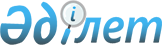 О проведении Дней Республики Корея в Республике КазахстанРаспоряжение Премьер-Министра Республики Казахстан от 24 февраля 1999 года № 22-р      В целях дополнительного привлечения инвестиций из Республики Корея в экономику Казахстана, а также дальнейшего расширения и укрепления экономических, культурных связей между Республикой Казахстан и Республикой Корея: 

      1. Поддержать инициативу Ассоциации корейцев Казахстана о проведении во втором полугодии 1999 года Дней Республики Корея в Республике Казахстан за счет внебюджетных средств. 

     2. Министерству культуры, информации и общественного согласия совместно с Министерством иностранных дел, Министерством здравоохранения, образования и спорта Республики Казахстан и Ассоциацией корейцев Казахстана (по согласованию) образовать Организационный комитет по подготовке и проведению Дней Республики Корея в Республике Казахстан (далее - Организационный комитет). 

      3. Поручить Организационному комитету разработку и утверждение плана мероприятий по подготовке и проведению Дней Республики Корея в Республике Казахстан.      4. Центральным исполнительным органам Республики Казахстан и акимам областей, городов Астаны, Алматы оказать Организационному комитету необходимую помощь в подготовке и проведении Дней Республики Корея в Республике Казахстан.        Премьер-Министр (Корректор:  И.Склярова Специалист: Э.Жакупова)       
					© 2012. РГП на ПХВ «Институт законодательства и правовой информации Республики Казахстан» Министерства юстиции Республики Казахстан
				